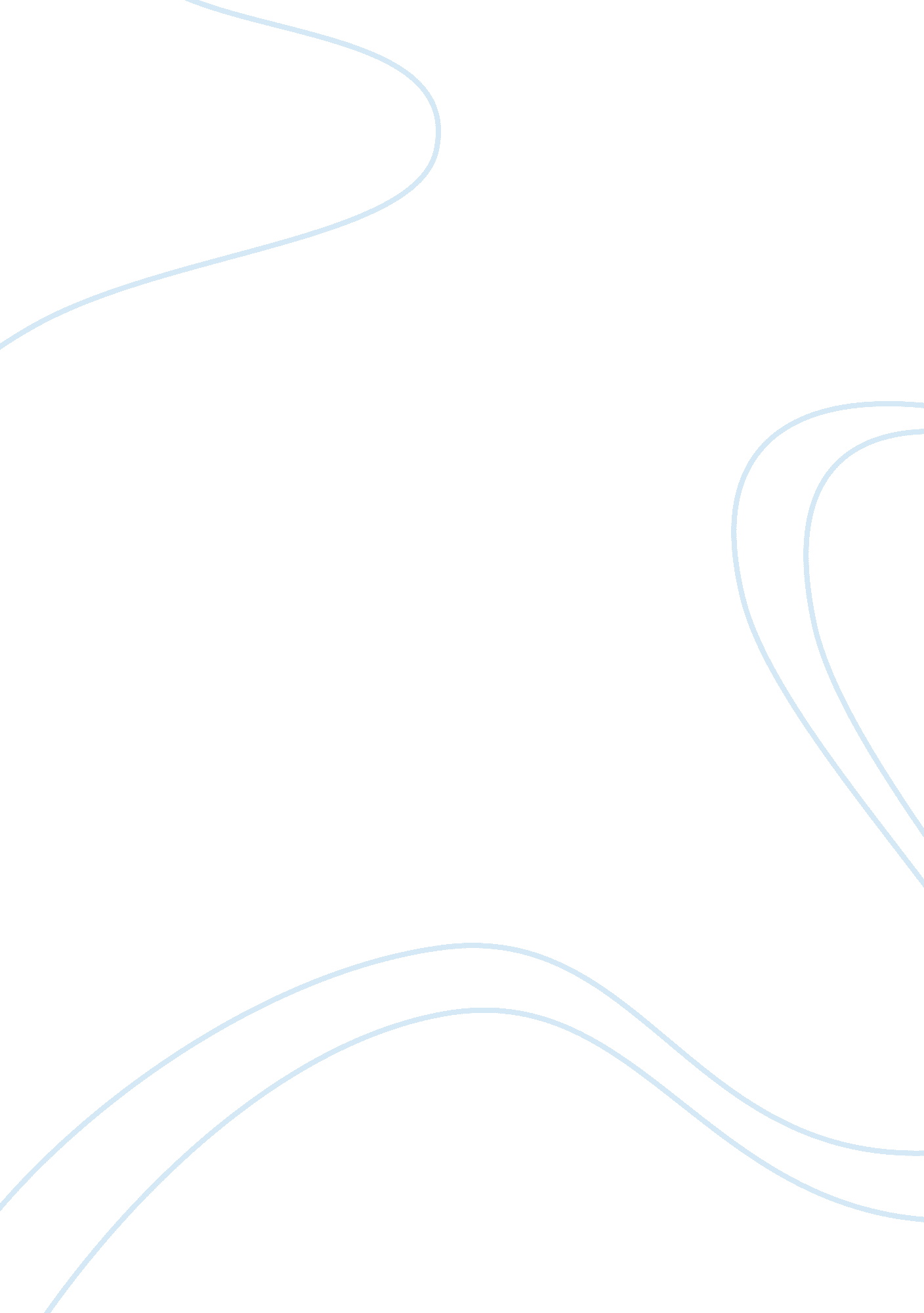 Role of a teacher in building character of a studentProfession, Teacher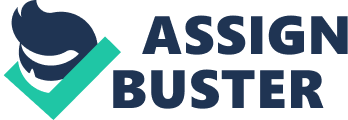 ROLE OF A TEACHER IN BUILDING CHARACTER OF A STUDENT IT IS NOT EVERYTHING THAT EXPERIENCE CAN TEACH US WE CANNOT LEARN ETIQUETTE AND MANNERS FROM EXPERIENCE BECAUSE CHILDREN ARE LIKE CLAY IN A POTTER'S HAND JUST AS A POTTER'S GIVES A DESIRED SHAPE TO THE CLAY IN HIS HANDS, SO DO CHILDREN BECOME WHAT THEIR TEACHERS MAKE THEM. THEREFORE THERE IS NO DENYING IN THE FACT THAT THE ROLE OF A TEACHER IN A STUDENT'S LIFE IS VERY CRUCIAL RIGHT FROM THE TIME WHEN CHILD JOINS A DAY CARE CENTER TO THE STAGE WHEN HE/SHE ESTABLISHES A PROFESSIONAL CAREER. THE IMPORTANT CONNECTIONS SUCH AS TRUST, COURAGE, SUPPORT, SELF ESTEEM WHEN DEVELOPS BETWEEN A STUDENT AND A TEACHER OFTEN SUPPORTS THE BUILDING BLOCKS OF THEIR RELATIONSHIP. A TEACHER PLAYS MANY ROLES IN THE LIFE OF A STUDENT FIRSTLY AS A CARETAKER FOR STUDENT. LIKE PARENTS, TEACHER SHOWER THEIR CARE, LOVE, RESPECT ON THEM LIKE A GARDENER WATERING HIS/HER PLANTS AND EVEN INSTRUCT THEM FOR THEIR BETTERMENT , SECONDLY AS A FRIEND BY HELPING THEM IN EVERY RIGHT STEP OF LIFE, THIRDLY AS A KNOWLEDGE BANK AS PROPER EDUCATION IS THE NEED OF TODAY IF WE WANT OUR COUNTRY TO PROGRESS THIS IS BECAUSE EVERY CHILD MUST BE GIVEN THE BEST LEVEL OF EDUCATION POSSIBLE. TEACHERS CREATE A SAFER AND PLEASANT ENVIRONMENT AND THEIR ATTITUDE IS AS POSITIVE AS MOTHER'S HAVE FOR THEIR CHILDREN. BUT AS WE KNOW THERE ARE ALL TYPE OF TEACHERS SOME ARE BETTER THAN OTHERS. THERE ARE SOME TEACHERS WHO JUST CAME IN TO THE CLASS AND STARTS TEACHING. THEY DID NOT GET INVOLVED WITH THE STUDENTS. AND STUDENTS RARELY LIKE THEM SO TEACHER SHOULD SHOW THEIR CONCERN ABOUT WHAT THE STUDENTS ARE FEELING. BECAUSE THERE ARE MANY STUDENTS WHO FEEL SHY IN INTERACTING WITH THEIR TEACHERS APART FROM THIS STUDENTS CAN INTERACT FRANKLY WITH THEIR TEACHERS BY CLEARING HIS/HER DOUBTS. THEREFORE, I BELIEVE THAT THE WAY STUDENTS ACT DEPENDS ON THE TEACHER'S ATTITUDE. THAT'S WHY I WILL ALWAYS RECOMMEND TEACHERS TO INVITE THE STUDENTS TO PARTICIPATE IN THE CLASS. IT IS VERY IMPORTANT THAT TEACHER SHOULD ENCOURAGE STUDENTS BECAUSE STUDENTS WILL BENEFIT FROM IT. 